
Конспект урока по предмету «Логопедия»,проведенного в четвертом классе ГОКУ «СКШИ №20 г. Иркутска»Учитель-логопедПлатоновой Викторией ДмитриевнойИркутск, 2023Дата проведения: 26.01.2023Класс: 4В, в классе 5 учеников с ТМНР ( 6.4 умеренная умственная отсталость)Захар: Сильный ребенок, контролировать вниманиеБайэл: Сильный ребенок, нужно контролировать поведениеСоня: Нужна частичная помощьВероника: Слабый ребенок, нужна помощь учителяАндрей: работает с ним только тьютор, у ребенка РАСТема урока: Звук и буква «ш» Цели урока: познакомить детей с новой буквой и звуком «ш». Образовательная: формировать представление у детей о образе буквы «ш»; учить слышать звук «ш» и визуально находить букву «ш» в словах; учить читать прямые слоги с буквой ш по следам анализа, Коррекционно-развивающие: развивать фонематический слух, через игровые упражнения; формировать правильное произношение звука «ш», Воспитательные: воспитывать правильное поведение на уроке; формировать интерес к урочной деятельности, через игровые действияОборудование: касса букв для доски, домики для букв, пособие для артикуляционной гимнастики, картинки змеи, зеркала, деревянные буквы, раздаточный материал, на чтение слоговХод урока:Организационный момент- Прозвенел звонок, начинается урок! Садитесь. Сейчас будет урок чтенияАртикуляционная гимнастика- Смотрите, дети, кто пришел к нам на урок. Кто это? (обезьянка)- Сегодня мы с ней будем разминать язык, щеки, и губы, чтобы хорошо выговорить все буквы и слоги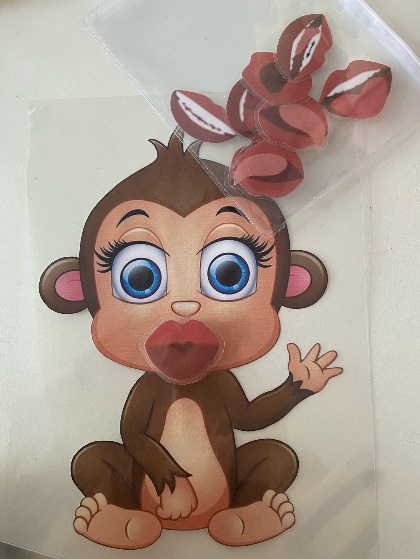 - Обезьянка будет показывать, как нам надо сделать, а мы будем за ней повторять, будьте внимательны- Посмотрите, обезьянка широко улыбается вам, улыбнитесь ей в ответ и друг другу, широко улыбнёмся, чтобы все зубки были видны - Теперь обезьянка сделала губы так, будто целует вас, вытянем губы вперед и тянем их, целуем обезьянку в ответ - Смотрите, обезьянка решила показать нам язык, покажем ей в ответ? (да). Тянем язычок как можно дальше, чтобы обезьянка его заметила - Представьте, что мы с обезьянкой съели очень вкусный банан, оближем губы. Облизать и верхние и нижние губы - Молодцы, теперь попрощаемся с обезьянкой, отправим ей воздушный поцелуй и сдуем его с ладошки, чтобы он долетел до нее, дуем сильно-сильно. Приходи обезьянка к нам еще.Повторение изученных букв и слогов1) Повторение букв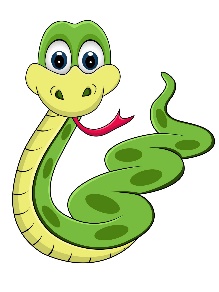 -Посмотрите, кого обезьянка позвала к нам в гости. Кто это? (змея) - Змея принесла с собой волшебный мешочек, будем смотреть что там? (да)В мешочке лежат яйца от киндер сюрприза, внутри них пройденные буквы (а, у, м, о, с, х)-Доставайте по одному яичку из мешочка. Открываем по очереди яйца, первый Захар, что у тебя в яйце? (буква).  Какая буква? - Найди такую же букву у меня на столе и посели ее в нужный домик на доске (на доске два домика красный и синий, домики для гласных и согласных)- Какая у тебя буква, она умеет петь? Если да, пропоем ее. Если буква поет, она гласная или согласная? (гласная). Гласные живут в каком домике? Синем или красном? (в красном домике)- Назовем хором, какую букву мы поселили в домик, спросить Байэла, Соню, какая буква гласная или согласная. Дети достают по очереди из волшебного мешочка яйца, открывают их и называют букву, ищут ее на столе и селят в нужный домик. Вероника делает с помощью учителя, контролировать действия Байэла, помогать Соне, Захару. 2) Повторение слогов - Теперь буквы хотят дружить, поможем им? - Дружбу букв мы назовем слоги- Будем читать с вами слоги- Какую букву я взяла из домик, где живут согласные? (м), Какую букву взяла из домика, где живут гласные? (у)-Захар, прочитай, что получилось, Байэл, прочитай, правильно ли прочитал Захар? Соня, Вероника, повторяют.Та же работа со слогами: ма, мо, са, со, су, ха, хо, ху.Знакомство с новым звуком и буквой-Посмотрите, какое огромное яйцо (яйцо от киндер MAX)- Кто хочет его открыть? Что там в яйце? - Змея принесла нам новую букву. Это буква «Ш»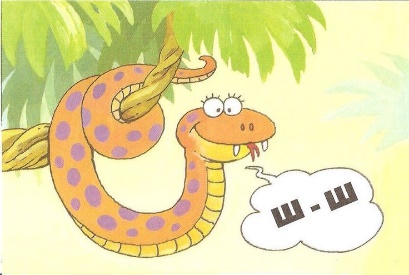 Звукоподражание- Знаете почему она решила принести букву «ш»? Потому что змея так шипит и произносит звук «ш». Повесить картинку змеи, которая шипит. Пошипим как змея. Артикуляция звука «ш»- Давайте научимся произносить правильно звук «ш» отчетливо и посмотрим, как он произносится- Сейчас я раздам вам зеркала, будем в них смотреть и правильно произносить звук «ш», шипеть как змейки. - Возьмите зеркала, произнесём звук «ш»- Посмотрите, губы округлены и тянутся вперёд, зубы при этом сомкнуты, кончик языка во рту поднят у передней части неба, через зубки проходит теплый воздух.- Звук «ш» мы пропеть не можем, нам мешают зубы, значит он гласный, Захар посели новую букву в нужный домик. Хором повторим букву и скажем что она согласная. Выделение звука «ш» в слогах на слухИгра «Не прозевай!»- Приготовили ладони, я буду произносить разные звуки нужно хлопнуть только, когда услышишь звук ш! (учитель произносит звуки а, к, т, у и т. д) Выделение звука «ш» в словах- А в каких словах можно услышать и увидеть звук и букву «ш»? кто-нибудь знает? Показать детям картинку шишки со словом «шишка»-Что это на картинке? Хором скажем что это?- Кто услышал звук «ш»? Слушайте внимательно «Шшшшишка», услышали? - А кто найдет эту букву в слове, Соня выйди к доске, найди букву «ш», покажи указкой, есть ли тут еще такая буква? Сколько в этом слове нашли букв «ш»? (две).  Есть в начале и середине слова- Какую букву мы искали, Вероника, Байэл? Выйдите покажите эту буквуПоказать детям картинку душа со словом «душ»- Что на картинке? Это душ- слышите звук «ш» в слове? Слушайте внимательно «душшшшш», услышали?- Хором скажем слово и выделим звук «ш», «душшшшш»- Байэл, выйди к доске, покажи букву «ш» в слове? Где она? В начале или конце слова? (в конце)-Вероника, Захар, повторите, какая буква в конце слова?Закрепление буквы- Сделаем букву на партах из наших школьных принадлежностей - Нам нужна линейка и три карандаша-Положите линейку на парту, так как я показываю, возьмите три карандаша, любых цветов«Вот линейка, а на ней карандаши- это «ш»-Какая буква получилась? Скажем хором- Буква «ш» состоит из 4х палочек, одна лежит и три на ней стоит.Физминутка- Вы большие молодцы, выполняете хорошо сложные задания, немного с вами подвигаемся и отдохнем- Вы, наверное, устали?Ну, тогда все дружно встали.Ножками потопали,Ручкам похлопали.Покрутились, повертелисьИ за парты все уселись.Глазки крепко закрываем, Дружно до 5 считаемОткрываем, поморгаемИ работать продолжаемЧтение слогов с новой буквой - Отдохнули, теперь будем учиться читать слоги с буквой ш- Послушайте первый слог: ша- Произнесем слог все вместе, четко громко- Послушайте, какой первый звук ШШШШШа?- Я на доске составляю слог, а вы на парте из деревянных букв (на столе лежат а,у,м,о,с,х,ш)- Какую первую букву возьмем? (ш). Проверить, чтобы все правильно выбрали букву и положили перед собой- Какой второй звук слышите в слоге? шАААААААА?- Какую букву нам надо взять? (а) Проверить, чтобы все правильно выбрали букву и положили перед собой, после буквы ш- Проверьте, у вас такой же слог, как на доске- Прочитаем, хором, что у нас получилось (ша). Вероника, Соня, прочитайте слогТакже со слогами ШО, ШУ-Молодцы, все слоги составили, Захар, Байэл читают слоги на доске, потом читает Соня, Вероника. Дети выходят к доске по очереди от сильного к слабому ребенкуЗакрепление чтения слогов- Молодцы, вы так хорошо составили и прочитали слоги. Поможем змейке тоже научиться читать слоги. Букву «ш» она уже знает, покажем ей другие буквы и поможем прочитать слоги? (да)- Хорошо, сейчас я раздам вам листочки, там змейки ползут к буквам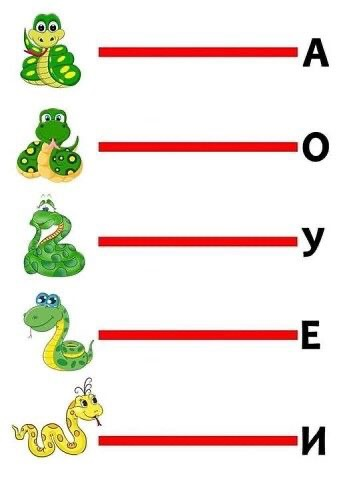 - Как шипит змея? пошипим, как змея. Возьмите на парте букву ш. Положите ее на первую змейку. Проверить детей- Ведите букву «ш», проговаривая ее по красной линии к букве «А», поставьте пальчик на букву «А» покажите змейке, где буква «А». Показать пример выполнения на доске- Ведем от змейки букву «ш» к букве «а». ШШША- Какой слог получился? (ша). Хором, потом слабые дети Также со слогами ШО,ШУ- Молодцы, теперь змейка знает не только букву «ш», но и буквы «а, о, у» и может прочитать слоги «ша, шо, шу», вы помогли змейкеИтог урока- Кто сегодня к нам приходил на урок?- Какой новый звук, букву принесла змея?- Узнаем теперь букву «Ш», если увидим ее в книжке?- Интересно было учить читать слоги змейку? Какие слоги мы ей прочитали?- Вы большие молодцыОценка деятельности детей на урокеЛюбина Марина Геннадьевна, директор ГОКУ «Специальная (коррекционная) школа-интернат № 20 г. Иркутска»